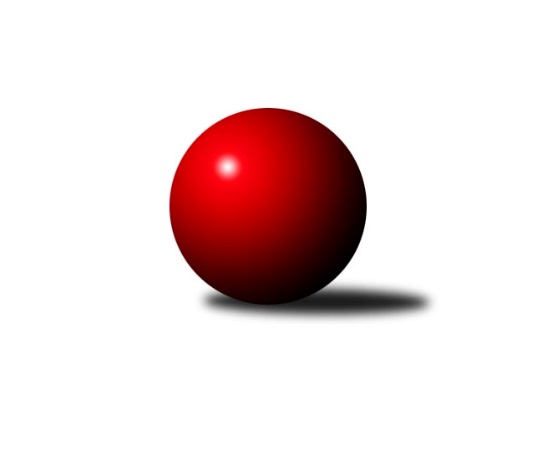 Č.7Ročník 2021/2022	22.10.2021Nejlepšího výkonu v tomto kole: 2650 dosáhlo družstvo: KK Kosmonosy BStředočeský krajský přebor I. třídy 2021/2022Výsledky 7. kolaSouhrnný přehled výsledků:TJ Sparta Kutná Hora C	- KK SDS Sadská B	6:2	2468:2433	6.0:6.0	21.10.TJ Sokol Kolín B	- TJ Sokol Červené Pečky	1:7	2415:2561	2.0:10.0	22.10.TJ Sokol Tehovec B	- TJ Kovohutě Příbram B	5.5:2.5	2428:2346	6.0:6.0	22.10.TJ Sparta Kutná Hora B	- KK Vlašim B	6:2	2611:2571	6.0:6.0	22.10.TJ Sokol Benešov C	- KK Jiří Poděbrady B	2:6	2367:2418	5.0:7.0	22.10.KK Kosmonosy B	- TJ Sokol Kostelec nad Černými lesy A	6:2	2650:2608	7.0:5.0	22.10.Tabulka družstev:	1.	TJ Sokol Červené Pečky	7	6	0	1	38.0 : 18.0 	50.5 : 33.5 	 2510	12	2.	KK Kosmonosy B	7	5	0	2	42.5 : 13.5 	60.5 : 23.5 	 2612	10	3.	TJ Sokol Kostelec nad Černými lesy A	7	5	0	2	35.0 : 21.0 	52.0 : 32.0 	 2547	10	4.	TJ Sparta Kutná Hora B	7	5	0	2	35.0 : 21.0 	50.0 : 34.0 	 2502	10	5.	KK SDS Sadská B	7	3	2	2	33.0 : 23.0 	48.5 : 35.5 	 2483	8	6.	KK Vlašim B	7	2	2	3	28.0 : 28.0 	42.5 : 41.5 	 2435	6	7.	TJ Sokol Kolín B	7	3	0	4	27.0 : 29.0 	37.0 : 47.0 	 2450	6	8.	TJ Sokol Tehovec B	7	2	2	3	21.5 : 34.5 	34.0 : 50.0 	 2428	6	9.	TJ Kovohutě Příbram B	7	2	1	4	26.0 : 30.0 	42.0 : 42.0 	 2336	5	10.	TJ Sokol Benešov C	7	2	1	4	18.5 : 37.5 	32.5 : 51.5 	 2366	5	11.	TJ Sparta Kutná Hora C	7	2	0	5	16.0 : 40.0 	25.0 : 59.0 	 2400	4	12.	KK Jiří Poděbrady B	7	1	0	6	15.5 : 40.5 	29.5 : 54.5 	 2399	2Podrobné výsledky kola:	 TJ Sparta Kutná Hora C	2468	6:2	2433	KK SDS Sadská B	Vojtěch Bulíček	 	 194 	 195 		389 	 1:1 	 379 	 	197 	 182		Jan Suchánek	Jana Abrahámová	 	 209 	 229 		438 	 0:2 	 448 	 	218 	 230		Jan Renka ml.	Ivana Kopecká	 	 209 	 212 		421 	 1:1 	 402 	 	223 	 179		Jaroslav Hojka	Hana Barborová	 	 215 	 181 		396 	 1:1 	 415 	 	191 	 224		Jiří Miláček	Jitka Bulíčková	 	 225 	 202 		427 	 2:0 	 407 	 	211 	 196		Jan Svoboda	Zdeňka Vokolková	 	 203 	 194 		397 	 1:1 	 382 	 	187 	 195		Marie Šturmovározhodčí: Hana BarborováNejlepší výkon utkání: 448 - Jan Renka ml.	 TJ Sokol Kolín B	2415	1:7	2561	TJ Sokol Červené Pečky	Roman Weiss	 	 224 	 215 		439 	 0:2 	 480 	 	238 	 242		Pavel Kořínek	Pavel Holoubek	 	 197 	 210 		407 	 0:2 	 459 	 	231 	 228		Agaton Plaňanský ml.	Jakub Vachta	 	 218 	 201 		419 	 2:0 	 372 	 	197 	 175		Jiří Plešingr	Rudolf Zborník	 	 187 	 193 		380 	 0:2 	 423 	 	210 	 213		Karel Dvořák	Jonatán Mensatoris	 	 170 	 215 		385 	 0:2 	 427 	 	206 	 221		Pavel Hietenbal	Dalibor Mierva	 	 196 	 189 		385 	 0:2 	 400 	 	198 	 202		Antonín Smrčekrozhodčí: Mierva DaliborNejlepší výkon utkání: 480 - Pavel Kořínek	 TJ Sokol Tehovec B	2428	5.5:2.5	2346	TJ Kovohutě Příbram B	Tomáš Vavřinec	 	 174 	 175 		349 	 0:2 	 414 	 	221 	 193		Petr Kříž	Radek Hrubý	 	 207 	 186 		393 	 0:2 	 429 	 	212 	 217		Lukáš Chmel	Jiří Chaloupka	 	 186 	 206 		392 	 1:1 	 392 	 	195 	 197		Václav Šefl	Tomáš Bílek	 	 188 	 230 		418 	 1:1 	 369 	 	198 	 171		Václav Kodet	Jan Volhejn	 	 213 	 219 		432 	 2:0 	 385 	 	194 	 191		Milena Čapková	Jan Cukr	 	 211 	 233 		444 	 2:0 	 357 	 	185 	 172		Jaroslav Chmelrozhodčí: Jan VolhejnNejlepší výkon utkání: 444 - Jan Cukr	 TJ Sparta Kutná Hora B	2611	6:2	2571	KK Vlašim B	Bohumír Kopecký	 	 191 	 211 		402 	 1:1 	 375 	 	197 	 178		Luboš Trna	Jaroslav Čermák	 	 228 	 237 		465 	 2:0 	 434 	 	214 	 220		Simona Kačenová	Václav Pufler	 	 221 	 233 		454 	 1:1 	 444 	 	243 	 201		Vladislav Pessr	Václav Jelínek	 	 204 	 203 		407 	 0:2 	 439 	 	222 	 217		Miroslav Pessr	Adam Janda	 	 219 	 224 		443 	 1:1 	 452 	 	236 	 216		Tomáš Hašek	František Tesař	 	 250 	 190 		440 	 1:1 	 427 	 	216 	 211		Pavel Vojtarozhodčí:  Vedoucí družstevNejlepší výkon utkání: 465 - Jaroslav Čermák	 TJ Sokol Benešov C	2367	2:6	2418	KK Jiří Poděbrady B	Karel Drábek	 	 215 	 176 		391 	 0:2 	 396 	 	216 	 180		Svatopluk Čech	Karel Palát	 	 193 	 221 		414 	 1:1 	 427 	 	219 	 208		Dušan Richter	Patrik Polach	 	 165 	 186 		351 	 0:2 	 419 	 	174 	 245		Václav Anděl	Ladislav Žebrakovský	 	 185 	 149 		334 	 0:2 	 407 	 	197 	 210		Vladimír Klindera	Ladislav Kalous	 	 224 	 234 		458 	 2:0 	 418 	 	218 	 200		Ondřej Šustr	Jitka Drábková	 	 225 	 194 		419 	 2:0 	 351 	 	169 	 182		Jan Šafránekrozhodčí: Žebrakovský LadislavNejlepší výkon utkání: 458 - Ladislav Kalous	 KK Kosmonosy B	2650	6:2	2608	TJ Sokol Kostelec nad Černými lesy A	Renáta Vystrčilová	 	 217 	 246 		463 	 1:1 	 454 	 	241 	 213		Vojtěch Stárek	Marek Náhlovský	 	 219 	 232 		451 	 2:0 	 414 	 	200 	 214		Miroslav Šplíchal	Petr Novák	 	 216 	 228 		444 	 2:0 	 391 	 	197 	 194		Martin Malkovský	Ondřej Majerčík	 	 220 	 189 		409 	 0:2 	 450 	 	224 	 226		Michal Brachovec	Věroslav Řípa	 	 230 	 217 		447 	 2:0 	 422 	 	213 	 209		Miloslav Budský	Břetislav Vystrčil	 	 206 	 230 		436 	 0:2 	 477 	 	236 	 241		David Novákrozhodčí: Novák PetrNejlepší výkon utkání: 477 - David NovákPořadí jednotlivců:	jméno hráče	družstvo	celkem	plné	dorážka	chyby	poměr kuž.	Maximum	1.	Agaton Plaňanský  ml.	TJ Sokol Červené Pečky	458.38	304.5	153.9	2.3	4/4	(476)	2.	Marek Náhlovský 	KK Kosmonosy B	454.25	299.2	155.1	4.3	4/5	(510)	3.	Břetislav Vystrčil 	KK Kosmonosy B	451.70	302.1	149.6	2.5	5/5	(479)	4.	David Novák 	TJ Sokol Kostelec nad Černými lesy A	450.13	297.5	152.6	3.5	5/5	(483)	5.	Adam Janda 	TJ Sparta Kutná Hora B	448.50	304.3	144.2	5.1	3/3	(458)	6.	Věroslav Řípa 	KK Kosmonosy B	445.20	302.1	143.1	5.3	5/5	(467)	7.	František Tesař 	TJ Sparta Kutná Hora B	442.88	302.9	140.0	5.0	2/3	(469)	8.	Michal Brachovec 	TJ Sokol Kostelec nad Černými lesy A	439.33	295.8	143.5	5.8	5/5	(458)	9.	Jitka Bulíčková 	TJ Sparta Kutná Hora C	438.50	298.5	140.0	4.6	4/5	(464)	10.	Petr Novák 	KK Kosmonosy B	438.20	300.6	137.6	3.4	5/5	(479)	11.	Ladislav Kalous 	TJ Sokol Benešov C	437.75	295.4	142.3	5.5	4/4	(475)	12.	Jaroslav Čermák 	TJ Sparta Kutná Hora B	435.50	295.7	139.8	6.1	3/3	(465)	13.	Patrik Matějček 	TJ Sokol Kostelec nad Černými lesy A	434.58	287.0	147.6	4.8	4/5	(455)	14.	Ondrej Troják 	KK Kosmonosy B	434.25	306.0	128.3	6.6	4/5	(480)	15.	Ladislav Hetcl  st.	TJ Sokol Kolín B	433.75	293.0	140.8	4.0	4/4	(455)	16.	Jan Renka  ml.	KK SDS Sadská B	432.67	301.7	131.0	6.6	3/4	(482)	17.	Pavel Kořínek 	TJ Sokol Červené Pečky	431.31	298.1	133.2	7.1	4/4	(480)	18.	Pavel Hietenbal 	TJ Sokol Červené Pečky	429.25	296.2	133.1	6.3	4/4	(462)	19.	Miroslav Drábek 	TJ Sokol Benešov C	428.50	295.7	132.8	6.2	3/4	(448)	20.	Adéla Čákorová 	TJ Sokol Tehovec B	426.00	295.7	130.3	6.3	3/4	(455)	21.	Jan Volhejn 	TJ Sokol Tehovec B	422.25	290.9	131.4	8.9	4/4	(436)	22.	Jiří Halfar 	TJ Sparta Kutná Hora B	422.00	278.5	143.5	5.5	2/3	(460)	23.	Jan Cukr 	TJ Sokol Tehovec B	420.13	294.4	125.8	5.0	4/4	(448)	24.	Václav Pufler 	TJ Sparta Kutná Hora B	419.17	287.5	131.7	6.8	3/3	(454)	25.	Dušan Richter 	KK Jiří Poděbrady B	417.75	292.5	125.3	6.3	4/4	(436)	26.	Jan Svoboda 	KK SDS Sadská B	417.44	295.3	122.2	5.8	4/4	(488)	27.	Dalibor Mierva 	TJ Sokol Kolín B	417.08	289.6	127.5	7.7	4/4	(436)	28.	Lukáš Chmel 	TJ Kovohutě Příbram B	415.69	295.9	119.8	7.1	4/4	(429)	29.	Karel Dvořák 	TJ Sokol Červené Pečky	415.56	282.1	133.5	6.1	4/4	(423)	30.	Pavel Vojta 	KK Vlašim B	414.93	288.2	126.7	6.9	5/5	(444)	31.	Miloš Lédl 	KK SDS Sadská B	414.78	294.2	120.6	6.1	3/4	(431)	32.	Miroslav Pessr 	KK Vlašim B	413.60	285.7	127.9	6.2	5/5	(450)	33.	Lukáš Vacek 	TJ Sokol Kolín B	413.58	298.4	115.2	8.0	4/4	(441)	34.	Jitka Drábková 	TJ Sokol Benešov C	413.06	290.0	123.1	7.8	4/4	(448)	35.	Petr Kříž 	TJ Kovohutě Příbram B	412.56	286.3	126.3	8.1	4/4	(426)	36.	Václav Anděl 	KK Jiří Poděbrady B	411.25	285.3	126.0	5.8	4/4	(429)	37.	Miloslav Budský 	TJ Sokol Kostelec nad Černými lesy A	410.53	279.3	131.3	5.1	5/5	(449)	38.	Ondřej Majerčík 	KK Kosmonosy B	410.00	294.0	116.0	5.6	4/5	(436)	39.	Jan Černý 	KK Jiří Poděbrady B	407.67	282.7	125.0	5.8	3/4	(439)	40.	Václav Jelínek 	TJ Sparta Kutná Hora B	407.17	289.5	117.7	8.8	2/3	(416)	41.	Jaroslav Hojka 	KK SDS Sadská B	407.06	286.2	120.9	7.4	4/4	(445)	42.	Jana Abrahámová 	TJ Sparta Kutná Hora C	406.40	285.7	120.7	10.1	5/5	(471)	43.	Tomáš Hašek 	KK Vlašim B	406.25	281.8	124.5	8.8	4/5	(452)	44.	Miroslav Šplíchal 	TJ Sokol Kostelec nad Černými lesy A	402.80	281.6	121.2	8.9	5/5	(423)	45.	Tomáš Vavřinec 	TJ Sokol Tehovec B	400.78	281.1	119.7	10.9	3/4	(444)	46.	Antonín Smrček 	TJ Sokol Červené Pečky	400.17	279.3	120.8	8.4	3/4	(446)	47.	Jan Suchánek 	KK SDS Sadská B	399.50	282.2	117.3	11.6	4/4	(434)	48.	Jiří Chaloupka 	TJ Sokol Tehovec B	399.06	280.6	118.4	10.3	4/4	(417)	49.	Marie Adamcová 	TJ Sparta Kutná Hora C	399.00	293.0	106.0	11.3	4/5	(430)	50.	Václav Šefl 	TJ Kovohutě Příbram B	398.81	286.8	112.1	9.7	4/4	(409)	51.	Ivana Kopecká 	TJ Sparta Kutná Hora C	398.00	281.3	116.8	9.1	4/5	(441)	52.	Marie Šturmová 	KK SDS Sadská B	396.00	278.3	117.7	6.4	4/4	(438)	53.	Pavel Holoubek 	TJ Sokol Kolín B	393.33	280.8	112.6	12.2	3/4	(425)	54.	Jonatán Mensatoris 	TJ Sokol Kolín B	393.17	284.2	109.0	9.7	3/4	(405)	55.	Luboš Trna 	KK Vlašim B	391.00	287.0	104.0	14.3	4/5	(416)	56.	Václav Kodet 	TJ Kovohutě Příbram B	389.00	275.3	113.7	9.8	4/4	(416)	57.	Karel Palát 	TJ Sokol Benešov C	388.33	275.2	113.2	9.8	4/4	(414)	58.	Martin Malkovský 	TJ Sokol Kostelec nad Černými lesy A	387.50	281.5	106.0	6.5	4/5	(414)	59.	Tomáš Bílek 	TJ Sokol Tehovec B	384.67	275.6	109.1	12.2	3/4	(418)	60.	Milena Čapková 	TJ Kovohutě Příbram B	384.56	278.4	106.1	11.2	3/4	(392)	61.	Rudolf Zborník 	TJ Sokol Kolín B	384.17	270.2	114.0	10.9	4/4	(392)	62.	Miloslav Dlabač 	TJ Sokol Tehovec B	382.50	272.9	109.6	9.8	4/4	(412)	63.	Jiří Plešingr 	TJ Sokol Červené Pečky	382.25	279.4	102.8	16.2	3/4	(398)	64.	Zdeňka Vokolková 	TJ Sparta Kutná Hora C	382.00	277.8	104.3	13.6	4/5	(397)	65.	Svatopluk Čech 	KK Jiří Poděbrady B	381.50	272.5	109.0	8.8	4/4	(396)	66.	Bohumír Kopecký 	TJ Sparta Kutná Hora B	380.33	268.3	112.1	10.5	3/3	(439)	67.	Vladimír Klindera 	KK Jiří Poděbrady B	373.42	265.3	108.1	12.0	4/4	(423)	68.	Hana Barborová 	TJ Sparta Kutná Hora C	372.50	270.5	102.0	14.3	4/5	(401)	69.	Jaroslav Chmel 	TJ Kovohutě Příbram B	358.83	252.0	106.8	12.2	3/4	(404)	70.	Patrik Polach 	TJ Sokol Benešov C	358.08	266.6	91.5	18.0	4/4	(373)	71.	Ladislav Žebrakovský 	TJ Sokol Benešov C	338.75	238.0	100.8	15.3	4/4	(373)		Jan Renka  st.	KK SDS Sadská B	477.00	315.0	162.0	1.0	1/4	(477)		Jakub Hlava 	TJ Sokol Kostelec nad Černými lesy A	455.00	313.0	142.0	6.0	1/5	(455)		Vojtěch Stárek 	TJ Sokol Kostelec nad Černými lesy A	454.00	305.0	149.0	1.0	1/5	(454)		Václav Kňap 	KK Jiří Poděbrady B	449.50	286.5	163.0	2.5	1/4	(477)		Vladislav Pessr 	KK Vlašim B	443.67	297.0	146.7	5.3	3/5	(458)		Jitka Vacková 	KK Jiří Poděbrady B	440.50	298.0	142.5	5.5	1/4	(448)		Renáta Vystrčilová 	KK Kosmonosy B	439.33	301.8	137.5	6.2	3/5	(471)		Jan Kumstát 	TJ Sokol Červené Pečky	435.00	311.0	124.0	6.0	1/4	(435)		Roman Weiss 	TJ Sokol Kolín B	434.67	287.3	147.3	2.3	1/4	(439)		Jiří Miláček 	KK SDS Sadská B	433.83	300.7	133.2	3.8	2/4	(465)		Ladislav Hetcl  ml.	TJ Sokol Kolín B	420.75	291.5	129.3	6.5	2/4	(427)		Leoš Chalupa 	KK Vlašim B	420.00	288.0	132.0	7.0	1/5	(420)		Simona Kačenová 	KK Vlašim B	418.67	289.8	128.9	9.9	3/5	(452)		Veronika Šatavová 	TJ Sokol Kostelec nad Černými lesy A	416.00	299.0	117.0	8.5	1/5	(422)		Jakub Vachta 	TJ Sokol Kolín B	414.67	285.7	129.0	6.0	1/4	(419)		Ondřej Šustr 	KK Jiří Poděbrady B	414.50	286.3	128.3	5.5	2/4	(418)		Jiří Franěk 	TJ Sokol Benešov C	413.00	289.0	124.0	7.0	1/4	(413)		Jan Poláček 	KK Jiří Poděbrady B	411.00	282.5	128.5	7.5	2/4	(431)		Aleš Vykouk 	KK Vlašim B	411.00	303.0	108.0	13.0	1/5	(411)		Vojtěch Bulíček 	TJ Sparta Kutná Hora C	405.22	292.2	113.0	12.8	3/5	(454)		Luboš Zajíček 	KK Vlašim B	403.17	288.5	114.7	8.8	3/5	(440)		Karel Drábek 	TJ Sokol Benešov C	401.50	289.7	111.8	7.3	2/4	(452)		Radek Hrubý 	TJ Sokol Tehovec B	393.00	267.0	126.0	8.0	1/4	(393)		Klára Miláčková 	TJ Sparta Kutná Hora C	393.00	289.3	103.7	12.3	3/5	(409)		David Dvořák 	TJ Sokol Benešov C	392.00	285.0	107.0	13.0	1/4	(392)		Natálie Krupková 	TJ Sokol Kolín B	387.00	262.0	125.0	8.0	1/4	(387)		Jan Šafránek 	KK Jiří Poděbrady B	384.50	280.5	104.0	16.0	2/4	(418)		Pavel Vykouk 	KK Vlašim B	381.00	267.0	114.0	10.0	1/5	(381)		František Pícha 	KK Vlašim B	372.67	274.8	97.8	9.5	3/5	(401)		Lenka Klimčáková 	TJ Sparta Kutná Hora B	343.00	255.0	88.0	15.0	1/3	(343)		Vladimír Pergl 	TJ Kovohutě Příbram B	342.00	252.8	89.3	19.0	2/4	(368)		Jiří Řehoř 	KK Kosmonosy B	338.00	226.0	112.0	16.0	1/5	(338)		Josef Šebor 	TJ Sokol Červené Pečky	332.00	260.0	72.0	23.0	1/4	(332)Sportovně technické informace:Starty náhradníků:registrační číslo	jméno a příjmení 	datum startu 	družstvo	číslo startu24952	Vojtěch Stárek	22.10.2021	TJ Sokol Kostelec nad Černými lesy A	1x
Hráči dopsaní na soupisku:registrační číslo	jméno a příjmení 	datum startu 	družstvo	16853	Radek Hrubý	22.10.2021	TJ Sokol Tehovec B	Program dalšího kola:8. kolo27.10.2021	st	17:00	KK Vlašim B - KK Kosmonosy B	29.10.2021	pá	17:00	KK Jiří Poděbrady B - TJ Sokol Kostelec nad Černými lesy A	29.10.2021	pá	17:00	TJ Sokol Červené Pečky - TJ Sparta Kutná Hora C	29.10.2021	pá	17:00	TJ Kovohutě Příbram B - TJ Sokol Kolín B	29.10.2021	pá	17:30	TJ Sokol Benešov C - TJ Sokol Tehovec B	29.10.2021	pá	19:30	KK SDS Sadská B - TJ Sparta Kutná Hora B	Nejlepší šestka kola - absolutněNejlepší šestka kola - absolutněNejlepší šestka kola - absolutněNejlepší šestka kola - absolutněNejlepší šestka kola - dle průměru kuželenNejlepší šestka kola - dle průměru kuželenNejlepší šestka kola - dle průměru kuželenNejlepší šestka kola - dle průměru kuželenNejlepší šestka kola - dle průměru kuželenPočetJménoNázev týmuVýkonPočetJménoNázev týmuPrůměr (%)Výkon1xPavel KořínekČervené Pečky4801xPavel KořínekČervené Pečky120.744803xDavid NovákKostelec A4774xAgaton Plaňanský ml.Červené Pečky115.454593xJaroslav ČermákKutná Hora B4653xLadislav KalousBenešov C111.744582xRenáta VystrčilováKosmonosy B4631xRoman WeissKolín B110.424392xAgaton Plaňanský ml.Červené Pečky4593xDavid NovákKostelec A110.384773xLadislav KalousBenešov C4581xJan CukrTehovec B110.11444